Το πρόγραμμα έχει γενικό σκοπό την ανάπτυξη εξειδικευμένων γλωσσολογικών και παιδαγωγικών γνώσεων, δεξιοτήτων και στάσεων για την ανάδειξη και αξιοποίηση της πολυγλωσσίας στο νηπιαγωγείο, εντάσσοντας και τα Αγγλικά ως γλώσσα σύνδεσης γλωσσών και πολιτισμών.Το πρόγραμμα ανταποκρίνεται στις επίκαιρες ανάγκες που προκύπτουν από τη σημασία της πολυγλωσσίας στη σύγχρονη κοινωνία και εκπαίδευση και την επαφή διαφορετικών γλωσσών και πολιτισμών στο σχολείο, αξιοποιώντας και την αγγλική γλώσσα ως γλώσσα-γέφυρα.Διάρκεια: 3 Μήνες (100 ώρες), 6 ECTSΕπιστημονικά υπεύθυνη του προγράμματος είναι η κα Αναστασία Γκαϊνταρτζή, μέλος ΕΕΠ του Πανεπιστημίου Θεσσαλίας.Δήλωσε τώρα συμμετοχή στο εκπαιδευτικό πρόγραμμα του Κέντρου Επιμόρφωσης και Δια Βίου Μάθησης του Πανεπιστημίου Θεσσαλίας (Κ.Ε.ΔΙ.ΒΙ.Μ.).Μάθε περισσότερα εδώ: http://learning.uth.gr/?p=8054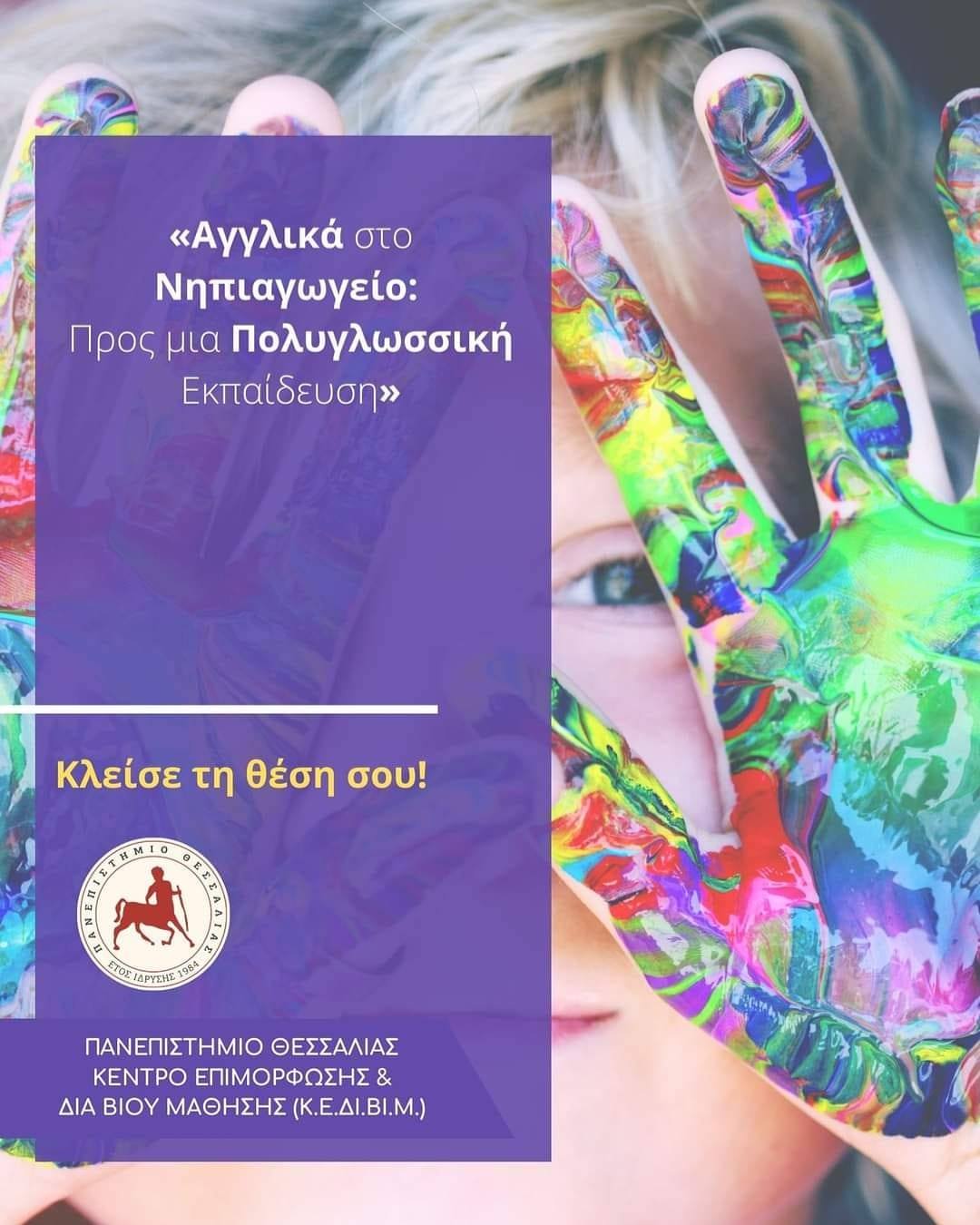 